Конспект досуга с детьми«Путешествие в страну музыкальных инструментов» (в старшей  группе)Цель: дать представление о многообразии  народных музыкальных инструментов, развивать интерес детей старшего дошкольного возраста к игре на народных музыкальных инструментах в творческом самоовыражении.Задачи:Развитие творческой активности детей в доступных видах музыкальной исполнительской деятельности.Совершенствование умения импровизировать, развивая творческие способности детей.Продолжать развивать умение выразительно действовать с различными, шумовыми инструментами.Развивать музыкальный слух, ладовысотного и метроритмического компонентов через ознакомление с народным музыкальным репертуаром.Развить навыки выразительного интонирования, передачи многообразных оттенков, эмоций, настроений.Сформировать положительное отношение, интерес к содержанию народной музыки.Материалы и оборудование: мультимедийное оборудование, презентация «Русские народные инструменты», цветок.Аудиозапись оркестра русских народных инструментов, загадки.Музыкальные инструменты: балалайка, бубен, деревянные ложки, трещотки, треугольник, домбра, рубель.Предварительная работа: знакомство детей с ложками, колокольчиками, бубенчиками, бубном, трещоткой, свирелью, а также разучивание песен и музыкальных номеров с использованием народных инструментов, отгадывание загадок.Оборудование: музыкальные инструменты, лоток с игрушками,  колпачки, аудиозаписи русских народных песен и наигрышей, волшебный треугольник.                 Ход занятия:Под русскую народную мелодию дети входят в зал друг за другом и образуют круг. 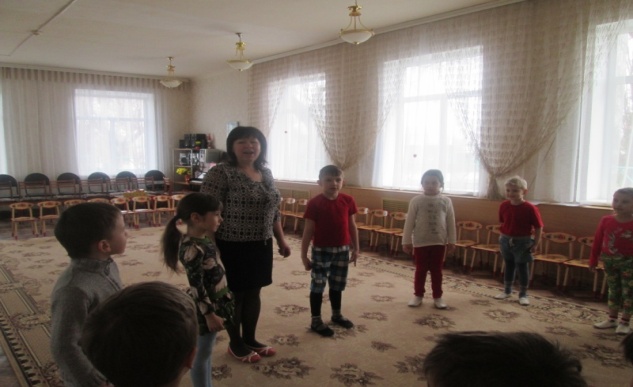 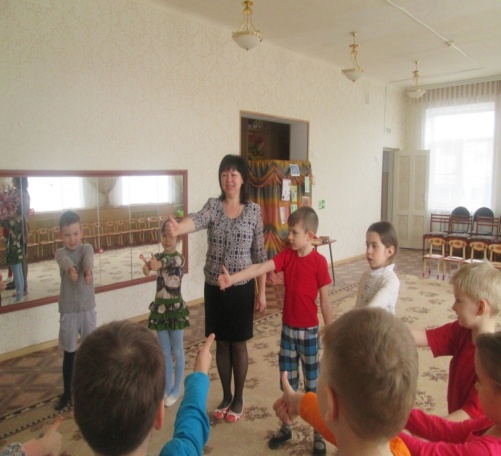 УПРАЖНЕНИЕ «ПРИВЕТСТВИЕ»   Музыкальный руководитель – Добрый день! Дети – Добрый день! Муз.рук. – Заниматься вам не лень?Дети – Настроение у нас – высший класс! /Поднимают большой палец вверх/Муз.рук. – Ребята! Я приглашаю вас вместе со мной отправиться в путешествие. А чтоб узнать, в какое путешествие, мы отгадаем загадку.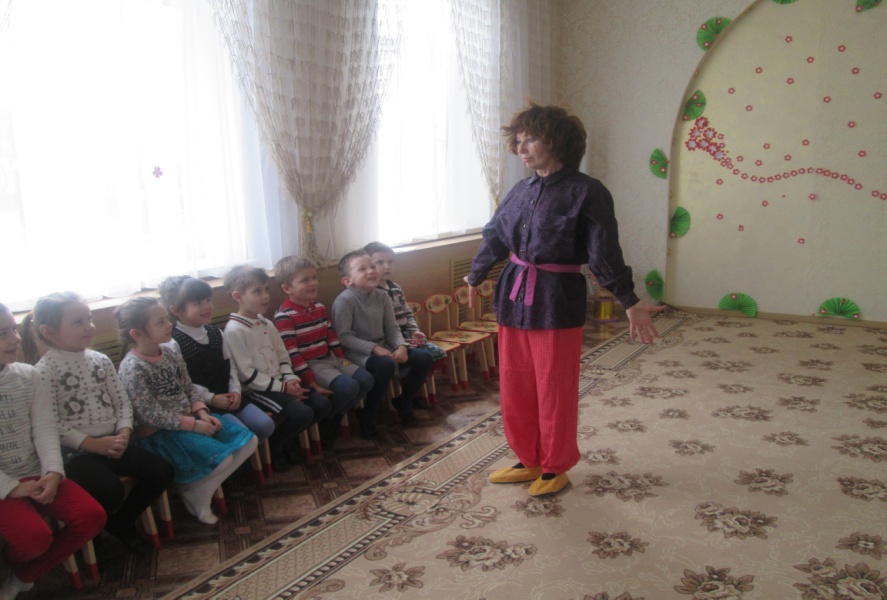 /Звучит плясовая мелодия «Смоленский гусачок», появляетсядомовёнок Кузя (взрослый)./Кузя - Здравствуйте, ребята! Меня зовут домовёнок Кузя. Я очень люблю ходить в гости и заводить новых друзей.Муз.рук. - Мы очень рады, Кузя, что ты пришёл к нам в гости!Кузя - А ещё я очень люблю путешествовать. Давайте все вместе отправимся в путешествие!Муз.рук. -  Мы с ребятами   собрались совершить путешествие в волшебную Страну и с удовольствием возьмем тебя с собой, только сначала отгадай нашу загадку.Загадка:Не лопата, не совок,                    Что захватит, то в роток,Кашу, суп или окрошку:Вы узнали? Это…Кузя - Так это же ложка! Мы что сейчас есть будем? Это хорошо, покушать я люблю. Ой! А как же наше путешествие?Муз.рук. -  Не волнуйся, Кузя, в путешествие мы обязательноотправимся. Но это не просто ложки, а самый настоящий музыкальный инструмент./Держит деревянные ложки/Кузя - Какой же это музыкальный инструмент? И как на них играть-то, на ложках этих, по чашкам и кастрюлям что ли?Муз.рук. -  Нет. Музыкант ударяет ими друг по другу. Вот так. /Показывает/Кузя – Ну, и какое отношение к нашему путешествию имеют этидеревянные ложки?Муз.рук. -  А ты ещё не догадался?Кузя – Нет! Не догадался?Муз.рук. - Ребята, давайте поможем Кузе. Покажем ему нашу подсказку.            ИНСЦЕНИРОВКА ПЕСНИ  «ГДЕ БЫЛ ИВАНУШКА?»                                                                                        (русск. нар.мелодия)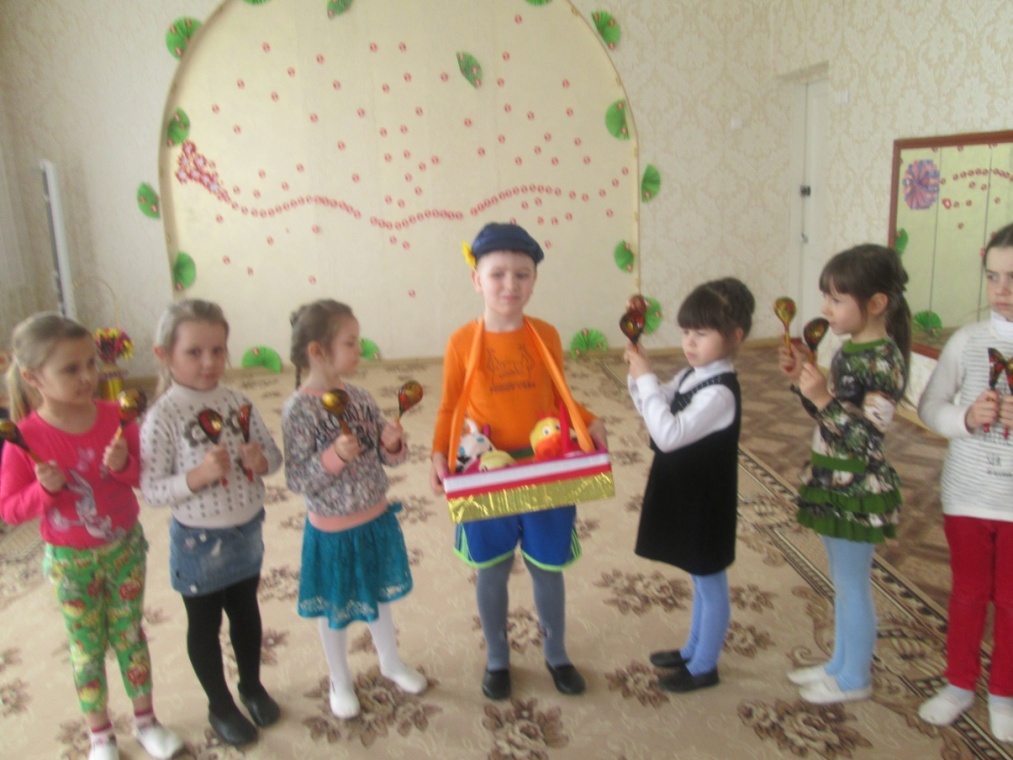 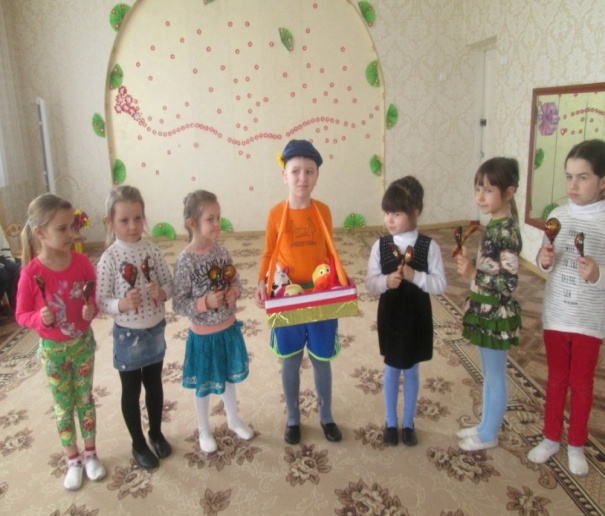 Кузя - Я догадался! Мы отправимся в страну русских народныхмузыкальных инструментов!Муз.рук. - Молодец Кузя! И вы, ребята, молодцы!Чтобы туда попасть, нужно позвонить в музыкальный треугольник. Вот он! (несколько ударов по треугольнику) И сказать волшебные слова: «Треугольничек, звени, Деток в гости позови! На носочках покружились –           В стране волшебной очутились!»Дети «змейкой»  идут за домовенком  Кузей  по залу. Останавливаются перед столиком. На столике разложены разные музыкальные инструменты.Муз.рук. - Вот мы и попали в волшебную страну, где живут русские народные музыкальные инструменты. Только тебе, Кузя, нужно угадать их названия.Кузя - Ой-ой-ой! А я совсем с народными инструментами незнаком.Муз.рук. -  А мы тебе поможем. Правда, ребята? А вот и следующаязагадка.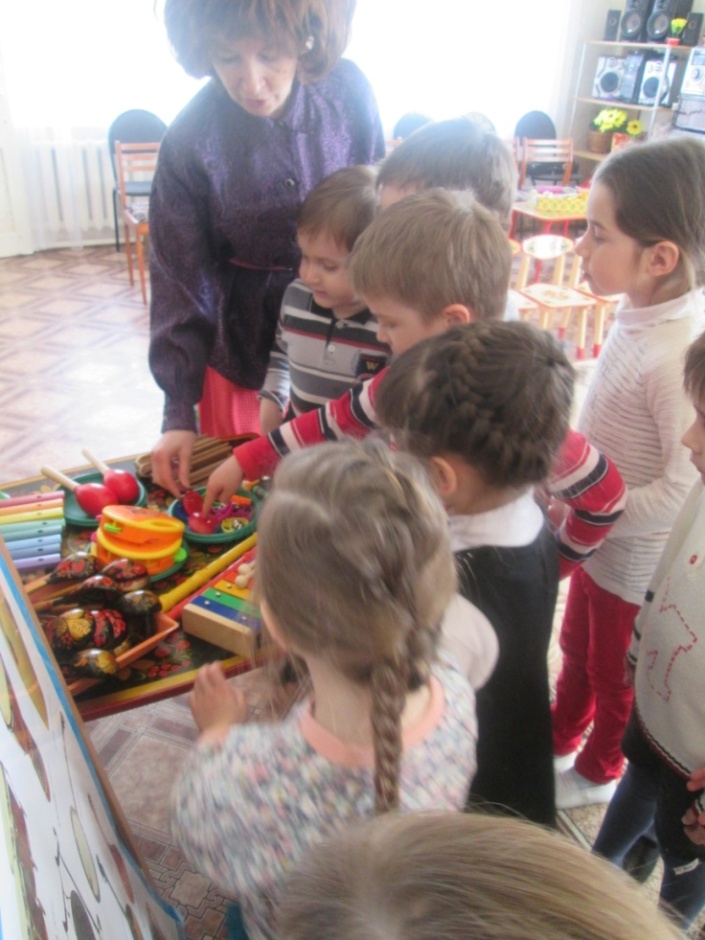 Загадка №2Целый день всё трень да треньИ трещать-то ей не лень./Ведущий показывает и играет на трещотке./Кузя - Ой, что это так трещит? И как же этот инструмент называется?                              /Ответы детей /Муз.рук.  - Да, это ударный инструмент - трещотка.Кузя - Да разве трещотка ударная? Она же трескучая. Муз.рук. - Инструмент раньше в старину называли трескотухой от слова треск. Деревянные пластиночки стучат  друг о друга и трещат.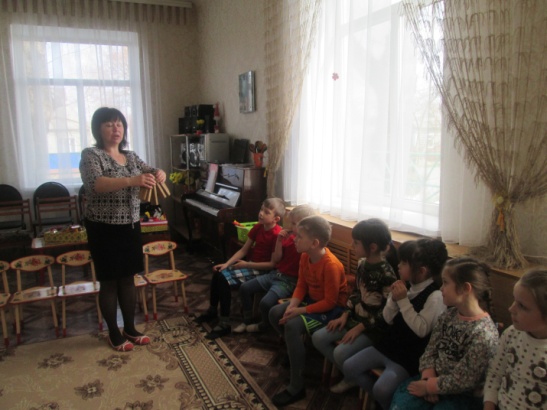 Музыкальный руководитель играет на трещотке и поёт вместе с детьми:            «Треско-треско-трескотуха, протрещала прямо в ухо: «Раз-два, раз-два-три, мне дружочек помоги».  Муз.рук. - Думаю, наступило время создать весёлый  ансамбль, давайте, сыграем и споём вместе! ПЕСЕНКА – ИГРА «ВЕСЕЛАЯ КУХНЯ»  муз. Г. Вихаревой. 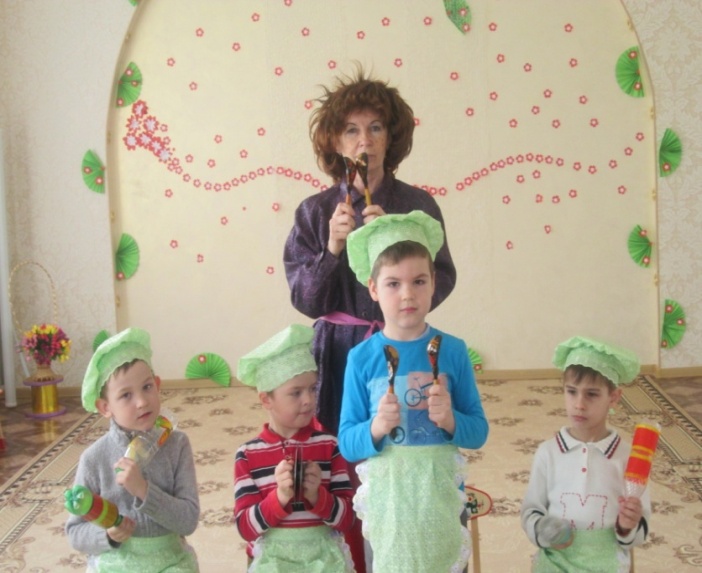 Муз.рук. - В ударных инструментах звук возникает, когда одначасть инструмента ударяется о другую или когда по самомуинструменту чем-нибудь бьют.Кузя. - Чем бьют?Муз.рук. -  Например, рукой. Вот послушайте новую загадку:Загадка №3:Целый день бом да бомРаздается громкий звон.Он любит, когда его бьют,Покоя ему не дают –Он пляшет в руках и звенит,И добрых людей веселит.    /Звучит бубен./Кузя -  Ой, что это, ребята?  /Ответы детей/Муз.рук. – Правильно, ребята? Это бубен! Вашему вниманию предлагается ИГРА «ТЫ КАТИСЬ ВЕСЕЛЫЙ БУБЕН»  муз. Б.Караваевой Муз.рук. Молодец, Кузя. У тебя очень хорошо получается играть на бубне.Слушайте следующую загадку:Загадка №4:Тили-бом, тили-бом,Перезвон со всех сторон.Колокольчики звенятС бубенцами говорят.Кузя - Я догадался! Это колокольчики да бубенчики.Муз.рук. - Молодец, Кузя, какой ты догадливый. А  играть ты любишь?Кузя -  Конечно, люблю!Муз.рук. - Тогда поиграй с нашими ребятами.Кузя -  С удовольствием поиграю!Игра «Веселые инструменты» 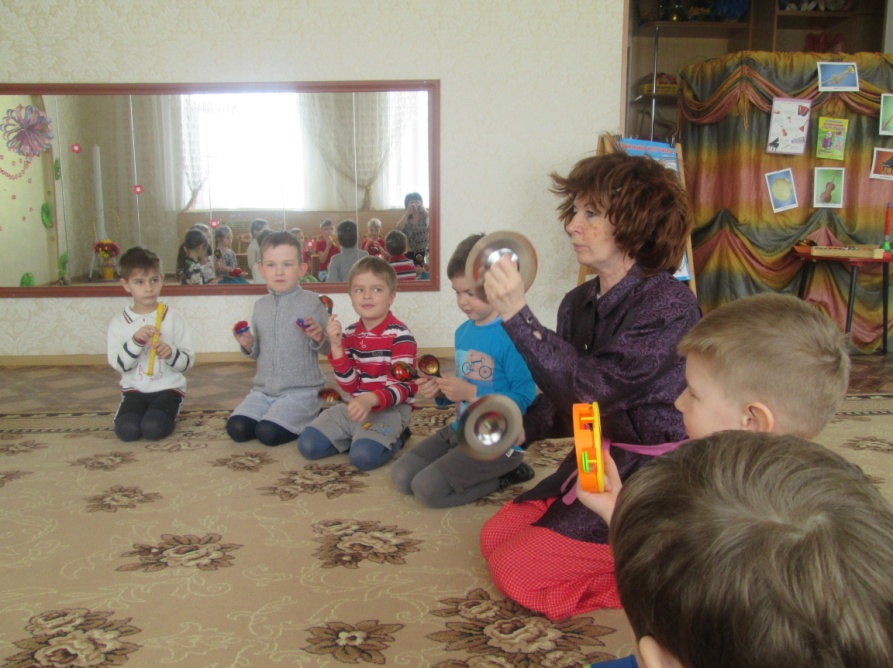 Муз.рук. – Молодцы!  Хорошо поиграли!  Кузя, наши ребята тожеумеют загадывать загадки. Вот послушай. Выходит ребенок и загадывает загадку:Загадка №5:Если хочешь поиграть,Нужно в руки её взятьИ подуть в неё слегкаБудет музыка слышна.Муз.рук. -  Подумай-ка минуточку,  что же это?Кузя -  Дудочка!Муз.рук. - Правильно. Эта дудочка называется свирель. Вот послушайте, как она звучит.    /В аудио записи звучит свирель «Во кузнице»/Кузя - А свирель тоже ударный инструмент?                             /Ответы детей/Муз.рук. – Правильно, ребята!  Это духовой инструмент.А заставляет звучать свирель поток воздуха, который мы  выдуваем.        /Приглашает ребенка  поиграть на дудочке/Кузя - Вот бы мне так научиться. Я тоже хочу играть на свирели.Муз.рук. – А я предлагаю   всем нам сейчас превратиться в музыкантов.    Давайте мы научим Кузю играть в оркестре!    ОРКЕСТР «СВЕТИТ МЕСЯЦ»  (русск.нар.мелодия) Муз.рук. -  Ну, что, Кузя, тебе понравился наш оркестр?! 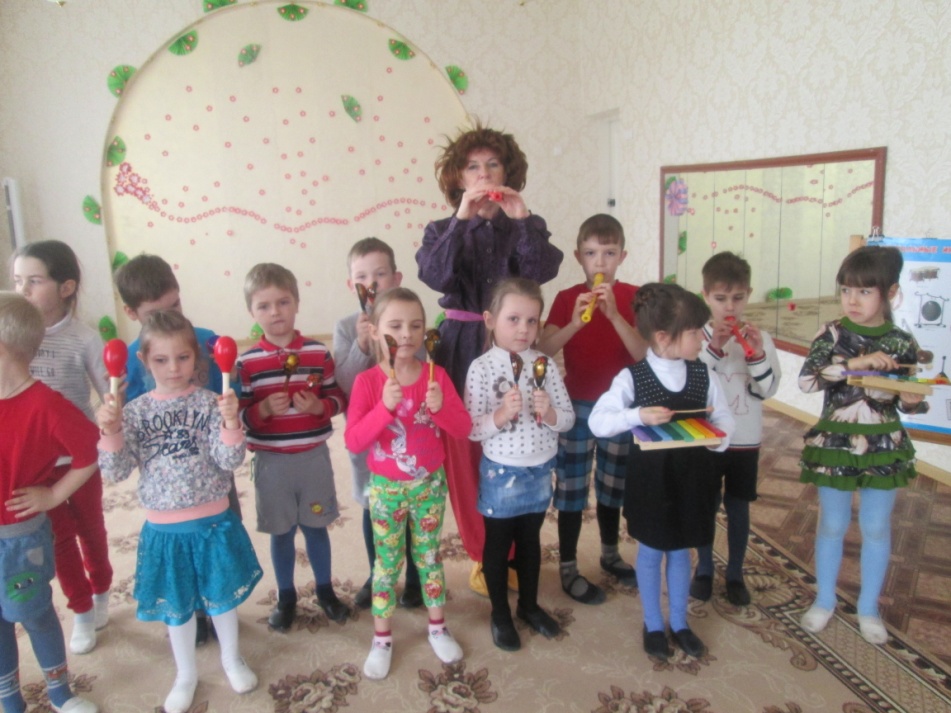 Кузя - Да, очень! Теперь я обязательно научусь играть на  музыкальных инструментах! Муз.рук.  - Ребята! С какими музыкальными  инструментами мы встретились? /Ответы детей/Наше путешествие в Страну русских народных музыкальных инструментов подошло к концу.Кузя – Спасибо, ребята, что пригласили в путешествие, мне было очень интересно! Я многому научился!Муз. рук. - А ты, Кузя, приходи к нам в гости, и мы совершим ещё не одно увлекательное путешествие.Кузя - Спасибо, обязательно приду. До свиданья. /Выходит из зала/Муз.рук. – Ребята! А нам пора  возвращаться. Где наш волшебный треугольник?  /Несколько ударов по треугольнику/         «Треугольничек, звени,          Деток в садик возврати!          На носочках покружились –          В зале музыкальном  очутились!»Муз.рук. -  Вот и закончилось наше путешествие. До свидания!                 /Под музыку «Весенняя хороводная» дети выходят из зала/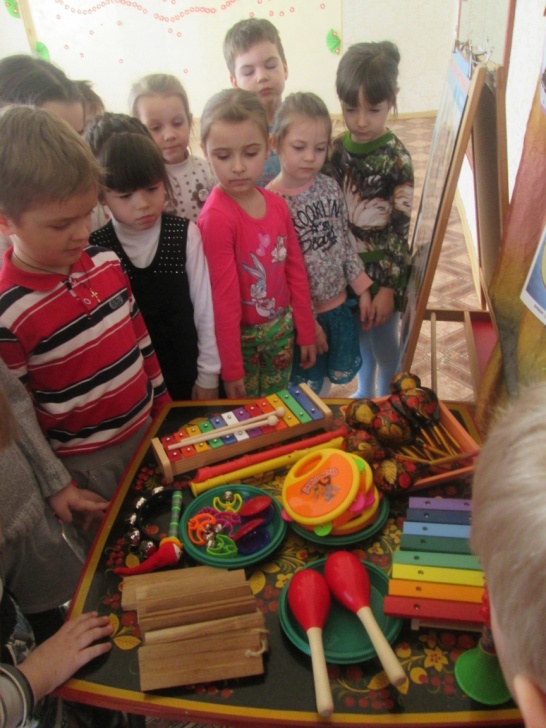 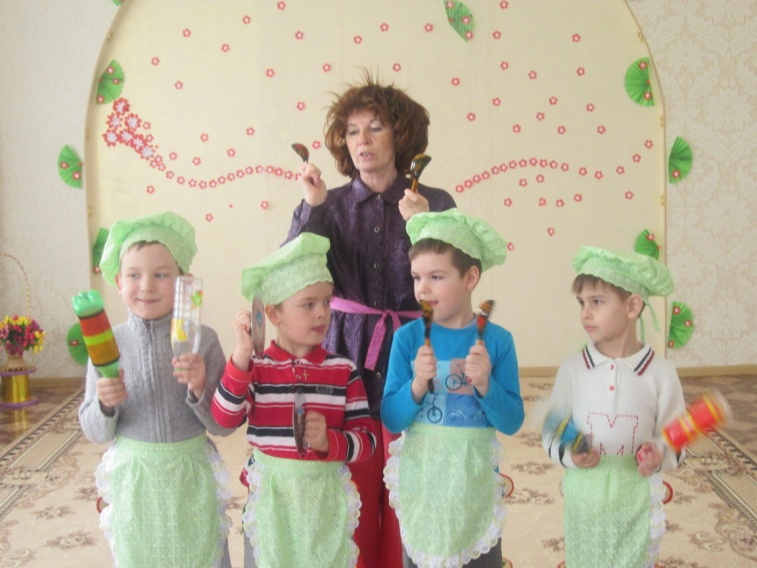 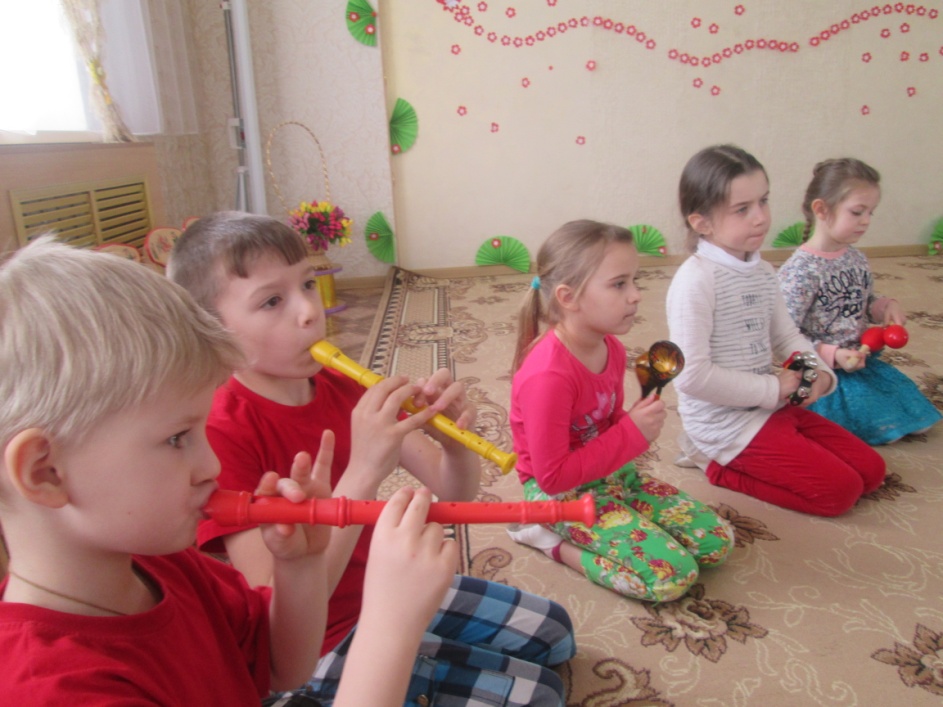 